NR. _____  / ________________				APROBAT IN CONSILIUL DE ADMINISTRATIECRITERII SPECIFICE DE DEPARTAJAREA COPIILOR PENTRU ÎNSCRIEREA ÎN CLASA PREGĂTITOARE AN ŞCOLAR 2017-2018UNUL SAU AMBII PARINTI LUCREAZA IN UNITATEA DE INVATAMANT;FRATII FRECVENTEAZA CURSURILE UNITATII DE INVATAMANT;LOCUL DE MUNCA AL PARINTILOR SE AFLA IN APROPIEREA UNITĂŢII ŞCOLARE;AU RUDE CU DOMICILIUL IN CIRCUMSCRIPTIE;LOCUIESC , CU DOMICILIUL IN CIRCUMSCRIPTIE;EXISTENTA GRUPELOR CU STUDIU IN LIMBA MAGHIARA;SUNT IN PLASAMENT  DOMICILIUL IN CIRCUMSCRIPTIE.DIRECTORProf . ALEXANDRU LĂUTARUDOCUMENTE CARE SA DOVEDEASCĂÎNDEPLINIREA CRITERIILOR SPECIFICE DE DEPARTAJAREADEVERINŢĂ LOC DE MUNCA PĂRINŢIACTE DOVEDITOARE PRIVIND DOMICILIUL RUDELOR ÎN CIRCUMSCRIPŢIA ŞCOLIIACTE DOVEDITOARE PRIVIND PLASAMENTUL +  DOMICILIUL 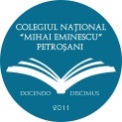 COLEGIUL NAȚIONAL“MIHAI EMINESCU” PETROȘANI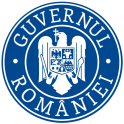 MINISTERUL EDUCAȚIEI NAȚIONALEȘI CERCETĂRII ȘTIINȚIFICECOLEGIUL NAȚIONAL“MIHAI EMINESCU” PETROȘANIMINISTERUL EDUCAȚIEI NAȚIONALEȘI CERCETĂRII ȘTIINȚIFICE